
Arbeitsblatt zu:TräumenKapitel 1: Was ist ein Klartraum?Kapitel 2: Warum können sich manche an Träume erinnern und manche nicht?Kapitel 3: Wie kann man sich merken, was man träumt?Kapitel 4: Welche Bedeutung haben Albträume?Kapitel 5: Warum rät Brigitte von Selbstexperimenten mit Drogen ab? 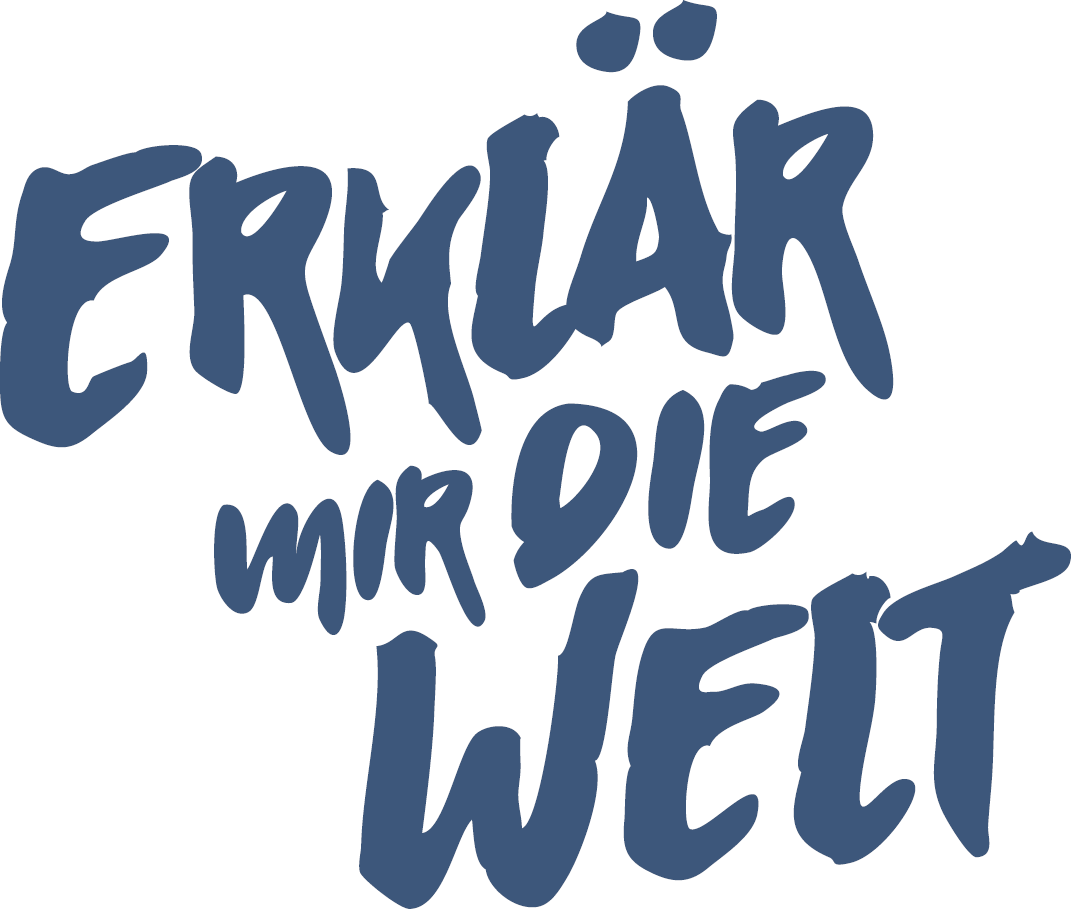 